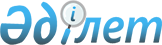 "2017-2019 жылдарға арналған Бородулиха ауданының бюджеті туралы" Бородулиха аудандық мәслихатының 2016 жылғы 23 желтоқсандағы № 8-2-VI шешіміне өзгерістер мен толықтыру енгізу туралыШығыс Қазақстан облысы Бородулиха аудандық мәслихатының 2017 жылғы 30 наурыздағы № 9-12-VI шешімі. Шығыс Қазақстан облысының Әділет департаментінде 2017 жылғы 6 сәуірде № 4931 болып тіркелді      РҚАО-ның ескертпесі.

      Құжаттың мәтінінде түпнұсқаның пунктуациясы мен орфографиясы сақталған.

      Қазақстан Республикасының 2008 жылғы 4 желтоқсандағы Бюджет кодексінің 106, 109 баптарына, "Қазақстан Республикасының жергілікті мемлекеттік басқару және өзін-өзі басқару туралы" Қазақстан Республикасының 2001 жылғы 23 қаңтардағы Заңының 6 - бабы 1-тармағының 1) тармақшасына және "2017-2019 жылдарға арналған облыстық бюджет туралы" Шығыс Қазақстан облыстық мәслихатының 2016 жылғы 9 желтоқсандағы № 8/75-VI шешіміне өзгерістер мен толықтыру енгізу туралы" Шығыс Қазақстан облыстық мәслихатының 2017 жылғы 10 наурыздағы № 9/98-VI шешіміне сәйкес (нормативтік құқықтық актілерді мемлекеттік тіркеу Тізілімінде № 4912 тіркелген) Шығыс Қазақстан облысы Бородулиха ауданының мәслихаты ШЕШТІ: 

      1. "2017-2019 жылдарға арналған Бородулиха ауданының бюджеті туралы" Бородулиха аудандық мәслихатының 2016 жылғы 23 желтоқсандағы № 8-2-VI шешіміне (нормативтік құқықтық актілерді мемлекеттік тіркеу Тізілімінде № 4807 тіркелген, аудандық "Аудан тынысы - Пульс района" газетінің 2017 жылғы 27 қаңтардағы № 4, 2017 жылғы 3 ақпандағы № 5 сандарында жарияланды) келесі өзгерістер мен толықтыру енгізілсін:

      1 - тармақта:

      1) тармақша жаңа редакцияда жазылсын:

      "кірістер – 4230645,1 мың теңге, соның ішінде:

      салықтық түсімдер – 1030473 мың теңге;

      салықтық емес түсімдер – 10746 мың теңге;

      негізгі капиталды сатудан түсетін түсімдер – 31881 мың теңге;

      трансферттердің түсімдері – 3157545,1 мың теңге;";

      2) тармақша жаңа редакцияда жазылсын:

      "шығындар – 4328475,9 мың теңге;";

      5) тармақша жаңа редакцияда жазылсын:

      "бюджет тапшылығы (профициті) – -153866,8 мың теңге;";

      6) тармақша жаңа редакцияда жазылсын:

      "бюджет тапшылығын қаржыландыру (профицитін пайдалану) – 153866,8 мың теңге, оның ішінде:

      қарыздардың түсімі – 74877 мың тенге;

      қарыздарды өтеу – 18841 мың тенге;

      пайдаланылатын бюджет қаражаттарының қалдықтары – 97830,8 мың теңге.";

      8 - тармақ жаңа редакцияда жазылсын:

      "2017 жылға арналған аудандық бюджетте республикалық бюджеттен дамытуға нысаналы трансферттер 302140 мың теңге сомасында ескерілсін.";

      8 - тармақ 1) тармақшамен келесі мазмұнда толықтырылсын:

      "2017 жылға арналған аудандық бюджетте облыстық бюджеттен дамытуға нысаналы трансферттер 33571,1 мың теңге сомасында ескерілсін.";

      9 - тармақ жаңа редакцияда жазылсын:

      "2017 жылға арналған аудандық бюджетте облыстық бюджеттен ағымдағы нысаналы трансферттер 121665 мың теңге сомасында ескерілсін.";

      осы шешімнің 1, 2, 3 - қосымшаларына сәйкес аталған шешімнің 1, 5, 6 - қосымшалары жаңа редакцияда жазылсын.

      2. Осы шешім 2017 жылдың 1 қаңтарынан бастап қолданысқа енгізіледі.

      

 2017 жылға арналған Бородулиха ауданының бюджеті 2017 жылға арналған ауылдық және кенттік округ әкімдері аппараттарының бағдармалары бойынша шығындар      кестенің жалғасы:

 2017 жылға арналған ауылдық және кенттік округ әкімдері аппараттарының арасында жергілікті өзін-өзі басқару органдарының трансферттерін бөлу
					© 2012. Қазақстан Республикасы Әділет министрлігінің «Қазақстан Республикасының Заңнама және құқықтық ақпарат институты» ШЖҚ РМК
				
      Сессия төрағасы 

К. Әпенов

      Аудандық мәслихат хатшысы 

У. Майжанов
Бородулиха аудандық 
мәслихатының 
2017 жылғы 30 наурыздағы 
№ 9-12-VI шешіміне 
1-қосымшаБородулиха аудандық 
мәслихатының 
2016 жылғы 23 желтоқсандағы 
№ 8-2-VI шешіміне 1-қосымшаСанаты

Санаты

Санаты

Санаты

Сома (мың теңге

Сыныбы

Сыныбы

Сыныбы

Сома (мың теңге

Ішкі сыныбы

Ішкі сыныбы

Сома (мың теңге

Кiрiстер атауы

Сома (мың теңге

I.КІРІСТЕР

4230645,1

1

Салықтық түсiмдер

1030473

01

Табыс салығы

407863

2

Жеке табыс салығы 

407863

03

Әлеуметтiк салық

256247

1

Әлеуметтiк салық 

256247

0

Меншікке салынатын салықтар

300947

1

Мүлiкке салынатын салықтар

188871

3

Жер салығы

4592

4

Көлiк құралдарына салынатын салық

85642

5

Бiрыңғай жер салығы

21842

05

Тауарларға, жұмыстарға және қызметтерге салынатын iшкi салықтар

55316

2

Акциздер

3984

3

Табиғи және басқа да ресурстарды пайдаланғаны үшiн түсетiн түсiмдер

26584

4

Кәсiпкерлiк және кәсiби қызметті жүргізгені үшiн алынатын алымдар

24748

08

Заңдық мәнді іс-әрекеттерді жасағаны және (немесе) оған уәкiлеттiгi бар мемлекеттiк органдар немесе лауазымды адамдар құжаттар бергені үшiн алынатын мiндеттi төлемдер

10100

1

Мемлекеттік баж

10100

2

Салықтық емес түсімдер

10746

01

Мемлекеттiк меншiктен түсетiн кiрiстер

2561

1

Мемлекеттік кәсіпорындардың таза кірісі бөлігінің түсімдері

153

5

Мемлекет меншігіндегі мүлікті жалға беруден түсетін кірістер

2383

7

Мемлекеттік бюджеттен берілген кредиттер бойынша сыйақылар

25

06

Өзге де салықтық емес түсімдер

8185

1

Өзге де салықтық емес түсімдер

8185

3

Негізгі капиталды сатудан түсетін түсімдер

31881

03

Жердi және материалдық емес активтердi сату

31881

1

Жердi сату

29748

2

Материалдық емес активтерді сату

2133

 4

Трансферттердің түсімдері 

3157545,1

02

 Мемлекеттiк басқарудың жоғары тұрған органдарынан түсетiн трансферттер

3157545,1

2

Облыстық бюджеттен түсетiн трансферттер

3157545,1

Функционалдық топ

Функционалдық топ

Функционалдық топ

Функционалдық топ

Функционалдық топ

Сомасы (мың теңге)

Кіші функция

Кіші функция

Кіші функция

Кіші функция

Сомасы (мың теңге)

Бюджеттік бағдарламалардың әкімшісі

Бюджеттік бағдарламалардың әкімшісі

Бюджеттік бағдарламалардың әкімшісі

Сомасы (мың теңге)

Бағдарлама

Бағдарлама

Сомасы (мың теңге)

Атауы

Сомасы (мың теңге)

II. ШЫҒЫНДАР

4328475,9

01

Жалпы сипаттағы мемлекеттiк қызметтер

428607,3

1

Мемлекеттi басқарудың жалпы функцияларын орындайтын өкiлдi, атқарушы және басқа органдар

358050,3

112

Аудан (облыстық маңызы бар қала) мәслихатының аппараты 

18351

001

Аудан (облыстық маңызы бар қала) мәслихатының қызметiн қамтамасыз ету жөніндегі қызметтер

18351

122

Аудан (облыстық маңызы бар қала) әкiмiнiң аппараты 

91206

001

Аудан (облыстық маңызы бар қала) әкiмiнiң қызметiн қамтамасыз ету жөніндегі қызметтер 

90656

003

Мемлекеттік органның күрделі шығыстары

550

123

Қаладағы аудан, аудандық маңызы бар қала, кент, ауыл, ауылдық округ әкімінің аппараты

248493,3

001

Қаладағы аудан, аудандық маңызы бар қаланың, кент, ауыл, ауылдық округ әкімінің қызметін қамтамасыз ету жөніндегі қызметтер

238313,3

022

Мемлекеттік органның күрделі шығыстары

10180

2

Қаржылық қызмет

22507

452

Ауданның (облыстық маңызы бар қаланың) қаржы бөлімі

22507

001

Ауданның (облыстық маңызы бар қаланың) бюджетін орындау және коммуналдық меншігін басқару саласындағы мемлекеттік саясатты іске асыру жөніндегі қызметтер

20451

003

Салық салу мақсатында мүлiктi бағалауды жүргiзу

1956

010

Жекешелендіру, коммуналдық меншікті басқару, жекешелендіруден кейінгі қызмет және осыған байланысты дауларды реттеу

100

5

Жоспарлау және статистикалық қызмет 

16150

453

Ауданның (облыстық маңызы бар қаланың) экономика және бюджеттік жоспарлау бөлімі

16150

001

Экономикалық саясатты, мемлекеттік жоспарлау жүйесін қалыптастыру және дамыту саласындағы мемлекеттік саясатты іске асыру жөніндегі қызметтер

16150

9

Жалпы сипаттағы өзге де мемлекеттiк қызметтер

31900

458

Ауданның (облыстық маңызы бар қаланың) тұрғын үй-коммуналдық шаруашылығы, жолаушылар көлігі және автомобиль жолдары бөлімі

19478

001

Жергілікті деңгейде тұрғын үй-коммуналдық шаруашылығы, жолаушылар көлігі және автомобиль жолдары саласындағы мемлекеттік саясатты іске асыру жөніндегі қызметтер

19478

49

Ауданың (облыстық маңызы бар қаланың) кәсіпкерлік, өнеркәсіп және туризм бөлімі

12422

001

Жергілікті деңгейде кәсіпкерлікті, өнеркәсіпті және туризмді дамыту саласындағы мемлекеттік саясатты іске асыру жөніндегі қызметтер

12422

02

Қорғаныс

10000

1

Әскери мұқтаждар

6950

122

Аудан (облыстық маңызы бар қала) әкiмiнiң аппараты 

6950

005

Жалпыға бiрдей әскери мiндеттi атқару шеңберiндегi iс-шаралар

6950

2

Төтенше жағдайлар жөнiндегi жұмыстарды ұйымдастыру

3050

122

Аудан (облыстық маңызы бар қала) әкiмiнiң аппараты

3050

006

Аудан (облыстық маңызы бар қала) ауқымындағы төтенше жағдайлардың алдын алу және оларды жою 

2790

007

Аудандық (қалалық) ауқымдағы дала өрттерінің, сондай-ақ мемлекеттік өртке қарсы қызмет органдары құрылмаған елді мекендерге өрттердің алдын алу және оларды сөндіру жөніндегі іс-шаралар

260

04

Білім беру

2624338

1

Мектепке дейiнгi тәрбие және оқыту

248438

464

Ауданның (облыстық маңызы бар қаланың) бiлiм бөлiмi

248438

009

Мектепке дейінгі тәрбие мен оқыту ұйымдарының қызметін қамтамасыз ету

161843

040

Мектепке дейінгі білім беру ұйымдарында мемлекеттік білім беру тапсырысын іске асыруға

86595

2

Бастауыш, негiзгi орта және жалпы орта бiлiм беру

2272510

457

Ауданның (облыстық маңызы бар қаланың) мәдениет, тілдерді дамыту, дене шынықтыру және спорт бөлімі

42871

017

Балалар мен жасөспірімдерге спорт бойынша қосымша білім беру

42871

464

Ауданның (облыстық маңызы бар қаланың) бiлiм бөлiмi

2229639

003

Жалпы білім беру

2192263

006

Балаларға қосымша білім беру 

37376

9

Бiлiм беру саласындағы өзге де қызметтер

103390

464

Ауданның (облыстық маңызы бар қаланың) бiлiм бөлiмi

103390

001

Жергілікті деңгейде білім беру саласындағы мемлекеттік саясатты іске асыру жөніндегі қызметтер

19223

005

Ауданның (облыстық маңызы бар қаланың) мемлекеттік білім беру мекемелер үшін оқулықтар мен оқу-әдiстемелiк кешендерді сатып алу және жеткізу

38912

007

Аудандық (қалалық) ауқымдағы мектеп олимпиадаларын және мектептен тыс іс-шараларды өткiзу

23

015

Жетім баланы (жетім балаларды) және ата-аналарының қамқорынсыз қалған баланы (балаларды) күтіп-ұстауға қамқоршыларға (қорғаншыларға) ай сайынға ақшалай қаражат төлемі

12662

067

Ведомстволық бағыныстағы мемлекеттік мекемелерінің және ұйымдарының күрделі шығыстары

32570

06

Әлеуметтiк көмек және әлеуметтiк қамсыздандыру

319695

1

Әлеуметтiк қамсыздандыру

36447

451

Ауданның (облыстық маңызы бар қаланың) жұмыспен қамту және әлеуметтік бағдарламалар бөлімі

34988

005

Мемлекеттiк атаулы әлеуметтiк көмек

7319

016

18 жасқа дейінгі балаларға мемлекеттік жәрдемақылар

11112

025

Өрлеу жобасы бойынша келісілген қаржылай көмекті енгізу

16557

464

Ауданның (облыстық маңызы бар қаланың) бiлiм бөлiмi

1459

030

Патронат тәрбиешілерге берілген баланы (балаларды) асырап бағу 

1459

2

Әлеуметтік көмек

244151

451

Ауданның (облыстық маңызы бар қаланың) жұмыспен қамту және әлеуметтік бағдарламалар бөлімі

244151

002

Жұмыспен қамту бағдарламасы

54750

004

Ауылдық жерлерде тұратын денсаулық сақтау, білім беру, әлеуметтік қамтамасыз ету, мәдениет, спорт және ветеринар мамандарына отын сатып алуға Қазақстан Республикасының заңнамасына сәйкес әлеуметтік көмек көрсету

21088

006

Тұрғын үйге көмек көрсету

18866

007

Жергiлiктi өкiлеттi органдардың шешiмi бойынша мұқтаж азаматтардың жекелеген топтарына әлеуметтiк көмек

39415

010

Үйден тәрбиеленіп оқытылатын мүгедек балаларды материалдық қамтамасыз ету

1400

015

Зейнеткерлер мен мүгедектерге әлеуметтiк қызмет көрсету аумақтық орталығы

85847

017

Мүгедектерді оңалту жеке бағдарламасына сәйкес, мұқтаж мүгедектерді міндетті гигиеналық құралдармен және ымдау тілі мамандарының қызмет көрсетуін, жеке көмекшілермен қамтамасыз ету

5635

023

Жұмыспен қамту орталықтарының қызметін қамтамасыз ету

17150

9

Әлеуметтік көмек және әлеуметтік қамтамасыз ету салаларындағы өзге де қызметтер

39097

451

Ауданның (облыстық маңызы бар қаланың) жұмыспен қамту және әлеуметтік бағдарламалар бөлімі

39097

001

Жергілікті деңгейде халық үшін әлеуметтік бағдарламаларды жұмыспен қамтуды қамтамасыз етуді іске асыру саласындағы мемлекеттік саясатты іске асыру жөніндегі қызметтер

30206

011

Жәрдемақыларды және басқа да әлеуметтік төлемдерді есептеу, төлеу мен жеткізу бойынша қызметтерге ақы төлеу

925

050

Қазақстан Республикасында мүгедектердің құқықтарын қамтамасыз ету және өмір сүру сапасын жақсарту жөніндегі 2012 - 2018 жылдарға арналған іс-шаралар жоспарын іске асыру

7966

 07

Тұрғын үй-коммуналдық шаруашылық

360953,1

1

Тұрғын үй шаруашылығы

14821

458

Ауданның (облыстық маңызы бар қаланың) тұрғын үй-коммуналдық шаруашылығы, жолаушылар көлігі және автомобиль жолдары бөлімі

14385

004

Азаматтардың жекелген санаттарын тұрғын үймен қамтамасыз ету

14385

466

Ауданның (облыстық маңызы бар қаланың) сәулет, қала құрылысы және құрылыс бөлімі

436

004

Инженерлік-коммуникациялық инфрақұрылымды жобалау, дамыту және (немесе) жайластыру

436

2

Коммуналдық шаруашылық

342211,1

458

Ауданның (облыстық маңызы бар қаланың) тұрғын үй-коммуналдық шаруашылығы, жолаушылар көлігі және автомобиль жолдары бөлімі

1500

012

Сумен жабдықтау және су бұру жүйесінің жұмыс істеуі

1500

466

Ауданның (облыстық маңызы бар қаланың) сәулет, қала құрылысы және құрылыс бөлімі

340711,1

058

Елді мекендердегі сумен жабдықтау және су бұру жүйелерін дамыту

340711,1

3

Елді-мекендерді көркейту

3921

123

Қаладағы аудан, аудандық маңызы бар қала, кент, ауыл, ауылдық округ әкімінің аппараты

3400

008

Елді мекендердегі көшелерді жарықтандыру

2900

011

Елді мекендерді абаттандыру мен көгалдандыру

500

458

Ауданның (облыстық маңызы бар қаланың) тұрғын үй-коммуналдық шаруашылығы, жолаушылар көлігі және автомобиль жолдары бөлімі

521

016

Елді мекендердің санитариясын қамтамасыз ету

521

08

Мәдениет, спорт, туризм және ақпараттық кеңiстiк

210572

1

Мәдениет саласындағы қызмет

95449

457

Ауданның (облыстық маңызы бар қаланың) мәдениет, тілдерді дамыту, дене шынықтыру және спорт бөлімі

95449

003

Мәдени - демалыс жұмысын қолдау

95449

2

Спорт 

12050

457

Ауданның (облыстық маңызы бар қаланың) мәдениет, тілдерді дамыту, дене шынықтыру және спорт бөлімі

12050

008

Ұлттық және бұқаралық спорт түрлерін дамыту

3000

009

Аудандық (облыстық маңызы бар қалалық) деңгейде спорттық жарыстар өткiзу

2050

010

Әртүрлi спорт түрлерi бойынша аудан (облыстық маңызы бар қала) құрама командаларының мүшелерiн дайындау және олардың облыстық спорт жарыстарына қатысуы

7000

3

Ақпараттық кеңістік

60306

456

Ауданның (облыстық маңызы бар қаланың) iшкi саясат бөлiмi

13000

002

Мемлекеттiк ақпараттық саясат жүргiзу жөніндегі қызметтер

13000

457

Ауданның (облыстық маңызы бар қаланың) мәдениет, тілдерді дамыту, дене шынықтыру және спорт бөлімі

47306

006

Аудандық (қалалық) кiтапханалардың жұмыс iстеуi

34303

007

Мемлекеттiк тiлдi және Қазақстан халқының басқа да тiлдерiн дамыту

13003

9

Мәдениет, спорт, туризм және ақпараттық кеңiстiктi ұйымдастыру жөнiндегi өзге де қызметтер

42767

456

Ауданның (облыстық маңызы бар қаланың) iшкi саясат бөлiмi

21859

001

Жергілікті деңгейде ақпарат, мемлекеттілікті нығайту және азаматтардың әлеуметтік сенімділігін қалыптастыру саласында мемлекеттік саясатты іске асыру жөніндегі қызметтер

15691

003

Жастар саясаты саласында іс-шараларды іске асыру

6168

457

Ауданның (облыстық маңызы бар қаланың) мәдениет, тілдерді дамыту, дене шынықтыру және спорт бөлімі

20908

001

Жергілікті деңгейде мәдениет, тілдерді дамыту, дене шынықтыру және спорт саласында мемлекеттік саясатты іске асыру жөніндегі қызметтер

15908

032

Ведомстволық бағыныстағы мемлекеттік мекемелерінің және ұйымдарының күрделі шығыстары

5000

10

Ауыл, су орман, балық шаруашылығы, ерекше қорғалатын табиғи аумақтар, қоршаған ортаны және жануарлар дүниесін қорғау, жер қатынастары

120392

1

Ауыл шаруашылығы

96784

462

Ауданның (облыстық маңызы бар қаланың) ауыл шаруашылығы бөлімі

18840

001

Жергілікті деңгейде ауыл шаруашылығы саласындағы мемлекеттік саясатты іске асыру жөніндегі қызметтер

18840

473

Ауданның (облыстық маңызы бар қаланың) ветеринария бөлімі

77944

001

Жергілікті деңгейде ветеринария саласындағы мемлекеттік саясатты іске асыру жөніндегі қызметтер

21491

003

Мемлекеттік органның күрделі шығыстары

3200

007 

Қаңғыбас иттер мен мысықтарды аулауды және жоюды ұйымдастыру

2434

008

Алып қойылатын және жойылатын ауру жануарлардың, жануарлардан алынатын өнімдер мен шикізаттың құнын иелеріне өтеу

4060

009

Жануарлардың энзоотиялық аурулары бойынша ветеринариялық іс-шараларды жүргізу

7659

011

Эпизоотияға қарсы іс-шараларды жүргізу

39100

6

Жер қатынастары

11993

463

Ауданның (облыстық маңызы бар қаланың) жер қатынастары бөлiмi

11993

001

Аудан (облыстық маңызы бар қала) аумағында жер қатынастарын реттеу саласындағы мемлекеттік саясатты іске асыру жөніндегі қызметтер

10943

006

Аудандардың, облыстық маңызы бар, аудандық маңызы бар қалалардың, кенттердің, ауылдардың, ауылдық округтердің шекарасын белгілеу кезінде жүргізілетін жерге орналастыру

1050

9

Ауыл, су, орман, балық шаруашылығы қоршаған ортаны қорғау және жер қатынастары саласындағы басқа да қызметтер

11615

453

Ауданның (облыстық маңызы бар қаланың) экономика және бюджеттік жоспарлау бөлімі

11615

099

Мамандарға әлеуметтік қолдау көрсету жөніндегі шараларды іске асыру

11615

11

Өнеркәсiп, сәулет, қала құрылысы және құрылыс қызметi

11991

2

Сәулет, қала құрылысы және құрылыс қызметi

11991

466

Ауданның (облыстық маңызы бар қаланың) сәулет, қала құрылысы және құрылыс бөлімі

11991

001

Құрылыс, облыс қалаларының, аудандарының және елді мекендердің сәулеттік бейнесін жақсарту саласындағы мемлекеттік саясатты іске асыру және ауданның (облыстық маңызы бар қаланың) аумағын оңтайлы және тиімді қала құрылыстық игеруді қамтамасыз ету жөніндегі қызметтер

11991

12

Көлiк және коммуникация

46991

1

Автомобиль көлiгi

46991

123

Қаладағы аудан, аудандық маңызы бар қала, кент, ауыл, ауылдық округ әкімінің аппараты

24381

013

Аудандық маңызы бар қалаларда, кенттерде, ауылдарда, ауылдық округтерде автомобиль жолдарының жұмыс істеуін қамтамасыз ету

24381

458

Ауданның (облыстық маңызы бар қаланың) тұрғын үй-коммуналдық шаруашылығы, жолаушылар көлігі және автомобиль жолдары бөлімі

22610

023

Автомобиль жолдарының жұмыс iстеуiн қамтамасыз ету

22610

13

Басқалар

12450

9

Басқалар

12450

452

Ауданның (облыстық маңызы бар қаланың) қаржы бөлiмi

12450

012

Ауданның (облыстық маңызы бар қаланың) жергiлiктi атқарушы органының резервi

12450

14

Борышқа қызмет көрсету

25

1

Борышқа қызмет көрсету

25

452

Ауданның (облыстық маңызы бар қаланың) қаржы бөлімі

25

013

Жергілікті атқарушы органдардың облыстық бюджеттен қарыздар бойынша сыйақылар мен өзге де төлемдерді төлеу бойынша борышына қызмет көрсету

25

15

Трансферттер

182461,5

1

Трансферттер

182461,5

452

Ауданның (облыстық маңызы бар қаланың) қаржы бөлімі

182461,5

006

Нысаналы пайдаланылмаған (толық пайдаланылмаған) трансферттерді қайтару

21811,2

051

Жергілікті өзін-өзі басқару органдарына берілетін трансферттер

160648,9

054

Қазақстан Республикасының Ұлттық қорынан берілетін нысаналы трансферт есебінен республикалық бюджеттен бөлінген пайдаланылмаған (түгел пайдаланылмаған) нысаналы трансферттердің сомасын қайтару

1,4

ІІІ. Таза бюджеттік кредит беру

56036

Бюджеттік кредиттер

74877

10

Ауыл, су, орман, балық шаруашылығы, ерекше қорғалатын табиғи аумақтар, қоршаған ортаны және жануарлар дүниесiн қорғау, жер қатынастары

74877

9

Ауыл, су, орман, балық шаруашылығы қоршаған ортаны қорғау және жер қатынастары саласындағы басқа да қызметтер

74877

453

Ауданның (облыстық маңызы бар қаланың) экономика және бюджеттік жоспарлау бөлімі

74877

006

Мамандарды әлеуметтік қолдау шараларын іске асыру үшін бюджеттік кредиттер

74877

5

Бюджеттік кредиттерді өтеу

18841

01

Бюджеттік кредиттерді өтеу

18841

1

Мемлекеттік бюджеттен берілген бюджеттік кредиттерді өтеу

18841

IV.Қаржы активтерімен жасалатын операциялар бойынша сальдо

0

Қаржы активтерін сатып алу

0

Мемлекеттiң қаржы активтерiн сатудан түсетiн түсiмдер 

0

V. Бюджет тапшылығы (профицит)

-153866,8

VI. Бюджет тапшылығын қаржыландыру (профициттi пайдалану)

153866,8

7

Қарыздар түсімдері 

74877

01

Мемлекеттік ішкі қарыздар

74877

2

Қарыз алу келісім-шарттары

74877

16

Қарыздарды өтеу

18841

1

Қарыздарды өтеу

18841

452

Ауданның (облыстық маңызы бар қаланың) қаржы бөлімі

18841

008

Жергілікті атқарушы органның жоғары тұрған бюджет алдындағы борышын өтеу

18841

8

Бюджет қаражаттарының пайдаланылатын қалдықтары

97830,8

01

Бюджет қаражаты қалдықтары

97830,8

1

Бюджет қаражаттарының бос қалдықтары

97830,8

Бородулиха аудандық 
мәслихатының 
2017 жылғы 30 наурыздағы 
№ 9-12-VI шешіміне 2-қосымшаБородулиха аудандық 
мәслихатының 
2016 жылғы 23 желтоқсандағы 
№ 8-2-VI шешіміне 5-қосымшаАуылдық (кенттік) округтердегі аппараттардың атауы

Қаладағы аудан,аудандық манызы бар қаланың, кент,ауыл,аулдық,округ әкімінің қызметін қамтамасыз ету жөніндегі шығындар

Елді мекендердегі көшелерді жарықтандыруға шығындар

Аудандық маңызы бар қалаларда, кенттерде, ауылдарда, аулдық округтерде автомобиль жолдарының жұмыс істеуін қамтамасыз етуге шығындар

Бағдарлама 123001

Бағдарлама 123008

Бағдарлама 123013

1

 Андреевка ауылдық округі әкімінің аппараты ММ

10569

2

 Бородулиха ауылдық округі әкімінің аппараты ММ

20350

3

 Бақы ауылдық округі әкімінің аппараты ММ

12102

4

 Белағаш ауылдық округі әкімінің аппараты ММ

12188

2000

5

 Дмитриевка ауылдық округі әкімінің аппараты ММ

12801

6

 Жерновка ауылдық округі әкімінің аппараты ММ

12071

3600

7

 Жезкент кенттік округі әкімінің аппараты ММ

20213,3

8

 Зубаир ауылдық округі әкімінің аппараты ММ

11113

1100

9

 Краснояр ауылдық округі әкімінің аппараты ММ

10578

7500

10

 Құнарлы ауылдық округі әкімінің аппараты ММ

12880

2200

11

 Новопокровка ауылдық округі әкімінің аппараты ММ

16183

1800

2461

12

 Новодворовка ауылдық округі әкімінің аппараты ММ

11814

13

 Новошульба ауылдық округі әкімінің аппараты ММ

16588

1300

14

 Переменовка ауылдық округі әкімінің аппараты ММ

12185

1600

15

 Петропавловка ауылдық округі әкімінің аппараты ММ

12922

16

 Подборный ауылдық округі әкімінің аппараты ММ

12239

450

17

 Степной ауылдық округі әкімінің аппараты ММ

10768

1770

18

 Таврия ауылдық округі әкімінің аппараты ММ

10749

1500

БАРЛЫҒЫ:

238313,3


2900


24381


Ауылдық (кенттік) округтердегі аппараттардың атауы

Мемлекеттіқ органның күрделі шығыстары

Елді мекендерді абаттандыру мен көгалдандыру шығыстары

Бағдарлама 123022

Бағдарлама 123011

1

 Андреевка ауылдық округі әкімінің аппараты ММ

210

2

 Бородулиха ауылдық округі әкімінің аппараты ММ

3410

500

3

 Бақы ауылдық округі әкімінің аппараты ММ

210

4

 Белағаш ауылдық округі әкімінің аппараты ММ

210

5

 Дмитриевка ауылдық округі әкімінің аппараты ММ

3410

6

 Жерновка ауылдық округі әкімінің аппараты ММ

210

7

 Жезкент кенттік округі әкімінің аппараты ММ

210

8

 Зубаир ауылдық округі әкімінің аппараты ММ

210

9

 Краснояр ауылдық округі әкімінің аппараты ММ

210

10

 Құнарлы ауылдық округі әкімінің аппараты ММ

210

11

 Новопокровка ауылдық округі әкімінің аппараты ММ

210

12

 Новодворовка ауылдық округі әкімінің аппараты ММ

210

13

 Новошульба ауылдық округі әкімінің аппараты ММ

210

14

 Переменовка ауылдық округі әкімінің аппараты ММ

210

15

 Петропавловка ауылдық округі әкімінің аппараты ММ

210

16

 Подборный ауылдық округі әкімінің аппараты ММ

210

17

 Степной ауылдық округі әкімінің аппараты ММ

210

18

 Таврия ауылдық округі әкімінің аппараты ММ

210

БАРЛЫҒЫ:

10180


500


Бородулиха аудандық 
мәслихатының 
2017 жылғы 30 наурыздағы 
№ 9-12-VI шешіміне 3-қосымшаБородулиха аудандық 
мәслихатының 
2016 жылғы 23 желтоқсандағы 
№ 8-2-VI шешіміне 6-қосымшаАуылдық (кенттік) округтердегі аппараттардың атауы

Сомасы (мың теңге)

1

Андреевка ауылдық округі әкімінің аппараты ММ

2211,6

2

Бородулиха ауылдық округі әкімінің аппараты ММ

42618,1

3

 Бақы ауылдық округі әкімінің аппараты ММ

7178,5

4

 Белағаш ауылдық округі әкімінің аппараты ММ

12464,1

5

Дмитриевка ауылдық округі әкімінің аппараты ММ

3235,1

6

 Жерновка ауылдық округі әкімінің аппараты ММ

3159,2

7

 Жезкент кенттік округі әкімінің аппараты ММ

39260,5

8

 Зубаир ауылдық округі әкімінің аппараты ММ

2226,4

9

 Краснояр ауылдық округі әкімінің аппараты ММ

2538,2

10

 Құнарлы ауылдық округі әкімінің аппараты ММ

3569,7

11

 Новопокровка ауылдық округі әкімінің аппараты ММ

8295,7

12

 Новодворовка ауылдық округі әкімінің аппараты ММ

4389,7

13

 Новошульба ауылдық округі әкімінің аппараты ММ

10623,3

14

 Переменовка ауылдық округі әкімінің аппараты ММ

4402,1

15

 Петропавловка ауылдық округі әкімінің аппараты ММ

6317

16

 Подборный ауылдық округі әкімінің аппараты ММ

3488,2

17

 Степной ауылдық округі әкімінің аппараты ММ

1304,4

18

 Таврия ауылдық округі әкімінің аппараты ММ

3367,1

БАРЛЫҒЫ

160648,9


